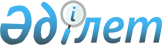 О внесении изменений и дополнений в решение Южно-Казахстанского областного маслихата от 11 декабря 2009 года N 23/248-IV "Об областном бюджете на 2010-2012 годы"
					
			Утративший силу
			
			
		
					Решение областного маслихата Южно-Казахстанской области N 27/294-IV от 19 марта 2010 года. Зарегистрировано Департаментом юстиции Южно-Казахстанской области от 19 марта 2010 года за N 2022. Утратило силу - письмо Южно-Казахстанского областного маслихата от 5 января 2011 года N 02-1      Сноска. Утратило силу - письмо Южно-Казахстанского областного маслихата от 05.01.2011 N 02-1.

      В соответствии с Бюджетным кодексом Республики Казахстан от 4 декабря 2008 года и Законом Республики Казахстан от 23 января 2001 года «О местном государственном управлении и самоуправлении в Республике Казахстан», Южно-Казахстанский областной маслихат РЕШИЛ:



      1. Внести в решение Южно-Казахстанского областного маслихата от 11 декабря 2009 года № 23/248-IV «Об областном бюджете на 2010-2012 годы» (зарегистрировано в Реестре Государственной регистрации нормативных правовых актов за № 2018, опубликовано 23 декабря 2009 года в газете «Южный Казахстан» № 153) следующие изменения:



      в пункте 1:

      в подпункте 1):

      цифры «211 384 340» заменить цифрами «211 684 340»;

      цифры «371 256» заменить цифрами «671 256»;

      в подпункте 2):

      цифры «208 770 102» заменить цифрами «209 070 102»;



      в приложение 1 к указанному решению:

      в разделе I «Доходы»:

      цифры «211 384 340» заменить цифрами «211 684 340»;

      в строке «Неналоговые поступления»:

      цифры «371 256» заменить цифрами «671 256»;

      в категории 2 «Неналоговые поступления»:

      цифры «371 256» заменить цифрами «671 256»;

      в классе 04 «Штрафы, пеня, санкции, взыскания, налагаемые государственными учреждениями, финансируемыми из государственного бюджета, а также содержащимися и финансируемыми из бюджета (сметы расходов) Национального Банка Республики Казахстан»:

      цифры «365 190» заменить цифрами «665 190»;

      в подклассе 1 «Штрафы, пеня, санкции, взыскания, налагаемые государственными учреждениями, финансируемыми из государственного бюджета, а также содержащимися и финансируемыми из бюджета (сметы расходов) Национального Банка Республики Казахстан, за исключением поступлений от организаций нефтяного сектора»:

      цифры «365 190» заменить цифрами «665 190»;

      в разделе II «Затраты»:

      цифры «208 770 102» заменить цифрами «209 070 102»;

      в функциональной группе 02 «Оборона»:

      цифры «225 931» заменить цифрами «425 931»;

      в функциональной подгруппе 2 «Организация работы по чрезвычайным ситуациям»:

      цифры «188 505» заменить цифрами «388 505»;

      по администратору бюджетной программы 250 «Управление по мобилизационной подготовке, гражданской обороне и организации предупреждения и ликвидации аварий и стихийных бедствий области»:

      цифры «167 225» заменить цифрами «367 225»;

      в программе 006 «Предупреждение и ликвидация чрезвычайных ситуаций областного масштаба»:

      цифры «98 909» заменить цифрами «298 909»;

      в функциональной группе 15 «Трансферты»:

      цифры «76 832 744» заменить цифрами «76 932 744»;

      функциональной подгруппе 1 «Трансферты»:

      цифры «76 832 744» заменить цифрами «76 932 744»;

      по администратору бюджетной программы 257 «Управление финансов области»:

      цифры «76 832 744» заменить цифрами «76 932 744»;

      после программы «024 Целевые текущие трансферты в вышестоящие бюджеты в связи с передачей функций государственных органов из нижестоящего уровня государственного управления в вышестоящий» дополнить программой 029 следующего содержания:

      «029 Целевые текущие трансферты областным бюджетам, бюджетам городов Астаны и Алматы в случаях возникновения чрезвычайных ситуаций природного и техногенного характера, угрожающих политической, экономической и социальной стабильности административно-территориальной единицы, жизни и здоровью людей, проведения мероприятий общереспубликанского либо международного значения 100 000 тысяч тенге».



      2. Настоящее решение вводится в действие с 1 января 2010 года.        

      Председатель сессии

      областного маслихата                       Р.Танирбергенов       Секретарь областного маслихата             А. Досболов
					© 2012. РГП на ПХВ «Институт законодательства и правовой информации Республики Казахстан» Министерства юстиции Республики Казахстан
				